На основу члана 9. Правилником о додели средстава за суфинансирање набавке опреме за наводњавање и опреме за побољшање водног, ваздушног и топлотног режима биљака на територији АП Војводине у 2021. години („Службени лист АПВ“ број 5/21), покрајински секретар за пољопривреду, водопривреду и шумарство дана 05.07.2021. доноси ИЗМЕНУ ОДЛУКЕ бр. 1о опредељивању средстава по Конкурсу за доделу средстава за суфинансирање набавке опреме и система за наводњавање и опреме за побољшање водног, ваздушног и топлотног режима биљака на територији АП Војводине у 2021. Години    1.Усваја се записник број: 104-401-233/2021-01 од 05.07.2021. године и предлог измене Одлуке бр. 1 о расподели средстава по Конкурсу за доделу средстава за суфинансирање набавке опреме и система за наводњавање и опреме за побољшање водног, ваздушног и топлотног режима биљака на територији АП Војводине у 2021. години са седнице Комисије.                                                                                        2.У табели о расподели средстава у редном броју 27 и 213 мења се одобрен износ средстава Секретаријата на следећи начин:„„3.У табели Прилог 3. Одлуке о расподели средстава по Конкурсу за доделу средстава за суфинансирање набавке опреме и система за наводњавање и опреме за побољшање водног, ваздушног и топлотног режима биљака на територији АП Војводине у 2021. години у редном броју 27 и 213 мења се износ прихватљиве инвестиције, одобрен износ, проценат учешћа Секретаријата, сопствена средстава и проценат сопственог учешћа корисника на следећи начин:„„4.Ову одлуку обајвити на сајту Покрајинског секретаријат за пољопривреду, водопривреду и шумарство.О б р а з л о ж е њ еЧланом 8. Правилника је прописано да Комисија разматра пријаве поднете на Конкурс и сачињава предлог Одлуке о додели средстава.Комисија је дана 05.07.2021. године на 3. седници размотрила и усвојила молбе Бојане Гмизић из Сибача и Мирослава Лалића из Растине о одустајању од дела инвестиција по објављеној Одлуке о расподели средстава по Конкурса за доделу средстава за суфинансирање набавке опреме и система за наводњавање и опреме за побољшање водног, ваздушног и топлотног режима биљака на територији АП Војводине у 2021. Године, те је доставила Записник о раду са предлогом измене одлуке о опредељивању средстава број 104-401-233/2021-01-2. На основу свега наведеног, донета је одлука као у диспозитиву.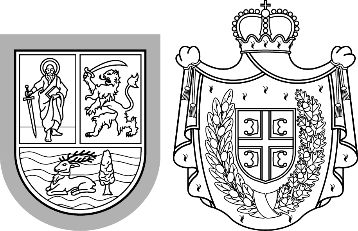 Република СрбијаАутономна покрајина Војводина	Покрајински секретаријат запољопривреду, водопривреду и шумарствоБулевар Михајла Пупина 16, 21000 Нови СадТ: +381 21 487 44 11, +381 21 456 721   Ф: +381 21 456 040psp@vojvodina.gov.rs
Република СрбијаАутономна покрајина Војводина	Покрајински секретаријат запољопривреду, водопривреду и шумарствоБулевар Михајла Пупина 16, 21000 Нови СадТ: +381 21 487 44 11, +381 21 456 721   Ф: +381 21 456 040psp@vojvodina.gov.rs
БРОЈ: 104-401-233/2021-01ДАТУМ: 05.07.2021.годинеРедни бројБрој пријавеИме и презимеМестоБодовиОдобрено271406Мирослав ЛалићРастина115498.923,022133935Бојана ГмизићСибач10030.800,00Редни бројБрој уговораИме и презимеМестоБодовиПрих. инвестицијаОдобрено% ПССопст. Сред.% сс271406Мирослав ЛалићРастина115912.676,72498.923,0254,67413.753,7245,332133935Бојана ГмизићСибач10044.000,0030.800,007013.200,0030ПОКРАЈИНСКИ СЕКРЕТАРЧедомир Божић